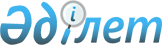 "Жер қатынастары саласындағы мемлекеттік көрсетілетін қызметтердің регламенттерін бекіту туралы" Шығыс Қазақстан облысы әкімдігінің 2014 жылғы 28 мамырдағы № 144 қаулысына өзгерістер мен толықтырулар енгізу туралы
					
			Күшін жойған
			
			
		
					Шығыс Қазақстан облысы әкімдігінің 2014 жылғы 28 қарашадағы N 317 қаулысы. Шығыс Қазақстан облысының Әділет департаментінде 2014 жылғы 22 желтоқсанда N 3588 болып тіркелді. Күші жойылды - Шығыс Қазақстан облысы әкімдігінің 2015 жылғы 08 қыркүйектегі № 227 қаулысымен      Ескерту. Күші жойылды - Шығыс Қазақстан облысы әкімдігінің 08.09.2015 № 227 қаулысымен (алғашқы ресми жарияланған күнінен кейін күнтізбелік он күн өткен соң қолданысқа енгізіледі).



      РҚАО-ның ескертпесі.



      Құжаттын мәтінінде түпнұсканын пунктуациясы мен орфографиясы сақталған



      "Мемлекеттік көрсетілетін қызметтер туралы" Қазақстан Республикасының 2013 жылғы 15 сәуірдегі Заңының 16-бабының 3-тармағына, "Мемлекеттік көрсетілетін қызметтердің стандарттары мен регламенттерін әзірлеу жөніндегі қағиданы бекіту туралы" Қазақстан Республикасы Экономика және бюджеттік жоспарлау министрінің 2013 жылғы 14 тамыздағы № 249 бұйрығына өзгерістер мен толықтыру енгізу туралы" Қазақстан Республикасы Экономика және бюджеттік жоспарлау министрінің 2014 жылғы 12 мамырдағы № 133 (Нормативтік құқықтық актілерді мемлекеттік тіркеу тізілімінде тіркелген нөмірі 9432) бұйрығына сәйкес Шығыс Қазақстан облысының әкімдігі ҚАУЛЫ ЕТЕДІ:

      1. 

"Жер қатынастары саласындағы мемлекеттік көрсетілетін қызметтердің регламенттерін бекіту туралы" Шығыс Қазақстан облысы әкімдігінің 2014 жылғы 28 мамырдағы № 144 (Нормативтік құқықтық актілерді мемлекеттік тіркеу тізілімінде тіркелген нөмірі 3391, 2014 жылғы 15 шілдедегі № 80 (17014), 2014 жылғы 17 шілдедегі № 81 (17018) "Дидар" және 2014 жылғы 14 шілдедегі № 79 (19526), 2014 жылғы 16 шілдедегі № 80 (19527) "Рудный Алтай" газеттерінде жарияланған) қаулысына мынадай өзгерістер мен толықтырулар енгізілсін: 



      аталған қаулымен бекітілген "Мемлекет жеке меншікке сататын нақты жер учаскелерінің кадастрлық (бағалау) құнын бекіту" мемлекеттік көрсетілетін қызмет регламентінде:



      1 тармақтың екінші бөлігінің 2) тармақшасы мынадай редакцияда жазылсын:



      "2) Қазақстан Республикасы Инвестициялар және даму министрлігінің "Халыққа қызмет көрсету орталығы" шаруашылық жүргізу құқығындағы республикалық мемлекеттік кәсіпорны (бұдан әрі – ХҚО) арқылы жүзеге асырылады.";



      8-тармағы 2) тармақшасының орыс тіліндегі мәтініне өзгерістер енгізілген, қазақ тіліндегі мәтіні өзгермейді;



      мынадай мазмұндағы 11 тармақпен толықтырылсын:



      "11. Мемлекеттік қызмет көрсету процесінде рәсімдер (іс-қимылдар) реттілігінің, қызмет берушінің құрылымдық бөлімшелерінің (қызметкерлерінің) өзара іс-қимылдарының толық сипаттамасы, сонымен қатар ХҚО-мен өзара іс-қимыл тәртібінің және мемлекеттік қызмет көрсету процесінде ақпараттық жүйелерді қолдану тәртібінің сипаттамасы осы регламентке 3 қосымшаға сәйкес мемлекеттік қызмет көрсетудің бизнес-процестерінің анықтамалығында көрсетіледі. Мемлекеттік қызмет көрсетудің бизнес-процестерінің анықтамалығы "электрондық үкімет" веб-порталында, қызмет берушінің интернет-ресурсында орналастырылады.";



      регламенттің 1-қосымшасы орыс тілінде жаңа редакцияда мазмұндалды, қазақ тіліндегі мәтіні өзгермейді;



      осы қаулыға 1 қосымшаға сәйкес 3 қосымшамен толықтырылсын; 



      аталған қаулымен бекітілген "Жер учаскелерін қалыптастыру жөніндегі жерге орналастыру жобаларын бекiту" мемлекеттік көрсетілетін қызмет регламентінде: 



      1 тармақтың екінші бөлігінің 2) тармақшасы мынадай редакцияда жазылсын:



      "2) Қазақстан Республикасы Инвестициялар және даму министрлігінің "Халыққа қызмет көрсету орталығы" шаруашылық жүргізу құқығындағы республикалық мемлекеттік кәсіпорны (бұдан әрі – ХҚО) арқылы жүзеге асырылады;";



      8 тармағы 2) тармақшасының орыс тіліндегі мәтініне өзгерістер енгізілген, қазақ тіліндегі мәтіні өзгермейді;



      мынадай мазмұндағы 11 тармақпен толықтырылсын:



      "11. Мемлекеттік қызмет көрсету процесінде рәсімдер (іс-қимылдар) реттілігінің, қызмет берушінің құрылымдық бөлімшелерінің (қызметкерлерінің) өзара іс-қимылдарының толық сипаттамасы, сонымен қатар ХҚО-мен өзара іс-қимыл тәртібінің және мемлекеттік қызмет көрсету процесінде ақпараттық жүйелерді қолдану тәртібінің сипаттамасы осы регламентке 5 қосымшаға сәйкес мемлекеттік қызмет көрсетудің бизнес-процестерінің анықтамалығында көрсетіледі. Мемлекеттік қызмет көрсетудің бизнес-процестерінің анықтамалығы "электрондық үкімет" веб-порталында, қызмет берушінің интернет-ресурсында орналастырылады.";



      осы қаулыға 2 қосымшаға сәйкес 5 қосымшамен толықтырылсын;



      аталған қаулымен бекітілген "Жер учаскесінің нысаналы мақсатын өзгертуге шешім беру" мемлекеттік көрсетілетін қызмет регламентінде: 



      1 тармақтың екінші бөлігінің 2) тармақшасы мынадай редакцияда жазылсын:



      "2) Қазақстан Республикасы Инвестициялар және даму министрлігінің "Халыққа қызмет көрсету орталығы" шаруашылық жүргізу құқығындағы республикалық мемлекеттік кәсіпорны (бұдан әрі – ХҚО) арқылы жүзеге асырылады;";



      8 тармағы 2) тармақшасының орыс тіліндегі мәтініне өзгерістер енгізілген, қазақ тіліндегі мәтіні өзгермейді;



      мынадай мазмұндағы 11 тармақпен толықтырылсын:



      "11. Мемлекеттік қызмет көрсету процесінде рәсімдер (іс-қимылдар) реттілігінің, қызмет берушінің құрылымдық бөлімшелерінің (қызметкерлерінің) өзара іс-қимылдарының толық сипаттамасы, сонымен қатар ХҚО-мен өзара іс-қимыл тәртібінің және мемлекеттік қызмет көрсету процесінде ақпараттық жүйелерді қолдану тәртібінің сипаттамасы осы регламентке 5 қосымшаға сәйкес мемлекеттік қызмет көрсетудің бизнес-процестерінің анықтамалығында көрсетіледі. Мемлекеттік қызмет көрсетудің бизнес-процестерінің анықтамалығы "электрондық үкімет" веб-порталында, қызмет берушінің интернет-ресурсында орналастырылады.";



      осы қаулыға 3 қосымшаға сәйкес 5 қосымшамен толықтырылсын;



      аталған қаулымен бекітілген "Іздестіру жұмыстарын жүргізу үшін жер учаскесін пайдалануға рұқсат беру" мемлекеттік көрсетілетін қызмет регламентінде: 



      1 тармақтың екінші бөлігінің 2) тармақшасы мынадай редакцияда жазылсын:



      "2) Қазақстан Республикасы Инвестициялар және даму министрлігінің "Халыққа қызмет көрсету орталығы" шаруашылық жүргізу құқығындағы республикалық мемлекеттік кәсіпорны (бұдан әрі – ХҚО) арқылы жүзеге асырылады;";



      8 тармағы 2) тармақшасының орыс тіліндегі мәтініне өзгерістер енгізілген, қазақ тіліндегі мәтіні өзгермейді;



      мынадай мазмұндағы 11 тармақпен толықтырылсын:



      "11. Мемлекеттік қызмет көрсету процесінде рәсімдер (іс-қимылдар) реттілігінің, қызмет берушінің құрылымдық бөлімшелерінің (қызметкерлерінің) өзара іс-қимылдарының толық сипаттамасы, сонымен қатар ХҚО-мен өзара іс-қимыл тәртібінің және мемлекеттік қызмет көрсету процесінде ақпараттық жүйелерді қолдану тәртібінің сипаттамасы осы регламентке 5 қосымшаға сәйкес мемлекеттік қызмет көрсетудің бизнес-процестерінің анықтамалығында көрсетіледі. Мемлекеттік қызмет көрсетудің бизнес-процестерінің анықтамалығы "электрондық үкімет" веб-порталында, қызмет берушінің интернет-ресурсында орналастырылады.";



      осы қаулыға 4 қосымшаға сәйкес 5 қосымшамен толықтырылсын;



      аталған қаулымен бекітілген "Суармалы егістікті суарылмайтын алқап түрлеріне ауыстыруға рұқсат беру" мемлекеттік көрсетілетін қызмет регламентінде:



      5-тармақтың 7), 8), 9) тармақшалары мынадай редакцияда жазылсын:



      "7) 7-іс-қимыл – облыстың жергілікті атқарушы органы маманының материалдарды жинақтауы, қорытынды дайындауы және материалдарды Қазақстан Республикасы Ұлттық экономика министрлігіне жолдауы. Орындалу ұзақтығы – 7 (жеті) жұмыс күні; 



      8) 8-іс-қимыл – Қазақстан Республикасы Ұлттық экономика министрлігінің ұсынылған материалдарды Қазақстан Республикасы Ауыл шаруашылығы министрлігімен, Қазақстан Республикасы Энергетика министрлігімен келісімдеуі. Орындалу ұзақтығы - 25 (жиырма бес) жұмыс күні;



      9) 9-іс-қимыл - Қазақстан Республикасы Ұлттық экономика министрлігі өзінің жинақтаған қорытындысымен материалдарды облыстың жергілікті атқарушы органына түпкілікті шешім қабылдау үшін жолдайды. Орындалу ұзақтығы - 7 (жеті) жұмыс күні;";



      7-тармақтың 7), 8) тармақшалары мынадай редакцияда жазылсын:



      "7) Қазақстан Республикасы Ұлттық экономика министрлігі;



      8) Қазақстан Республикасы Ауыл шаруашылығы министрлігі, Қазақстан Республикасы Энергетика министрлігі;";



      7-тармақтың 7), 8), 9) тармақшалары мынадай редакцияда жазылсын:



      "7) облыстың жергілікті атқарушы органы материалдарды жинақтайды және қорытынды дайындайды, материалдарды Қазақстан Республикасы Ұлттық экономика министрлігіне жолдайды. Орындалу ұзақтығы – 7 (жеті) жұмыс күні; 



      8) Қазақстан Республикасы Ұлттық экономика министрлігі ұсынылған материалдарды Қазақстан Республикасы Ауыл шаруашылығы министрлігімен, Қазақстан Республикасы Энергетика министрлігімен келісімдейді. Орындалу ұзақтығы - 25 (жиырма бес) жұмыс күні;



      9) Қазақстан Республикасы Ұлттық экономика министрлігі өзінің жинақтаған қорытындысымен материалдарды облыстың жергілікті атқарушы органына түпкілікті шешім қабылдау үшін жолдайды. Орындалу ұзақтығы - 7 (жеті) жұмыс күні;"; 



      8-тармақтың екінші бөлігі мынадай редакцияда жазылсын:



      "Рәсiмдердiң (iс-қимылдардың) реттiлiгiн сипаттау, осы Регламентке 1 қосымшаға сәйкес, әрбiр iс-қимылды (рәсімді) өту блок-схемасында көрсетілген.";



      қосымша осы қаулының 5 қосымшасына сәйкес жаңа редакцияда жазылсын;



      мынадай мазмұндағы 9 тармақпен толықтырылсын:



      "9. Мемлекеттік қызмет көрсету процесінде рәсімдер (іс-қимылдар) реттілігінің, қызмет берушінің құрылымдық бөлімшелерінің (қызметкерлерінің) өзара іс-қимылдарының толық сипаттамасы, сонымен қатар ХҚО-мен өзара іс-қимыл тәртібінің және мемлекеттік қызмет көрсету процесінде ақпараттық жүйелерді қолдану тәртібінің сипаттамасы осы регламентке 2 қосымшаға сәйкес мемлекеттік қызмет көрсетудің бизнес-процестерінің анықтамалығында көрсетіледі. Мемлекеттік қызмет көрсетудің бизнес-процестерінің анықтамалығы "электрондық үкімет" веб-порталында, қызмет берушінің интернет-ресурсында орналастырылады.";



      осы қаулыға 6 қосымшаға сәйкес 2 қосымшамен толықтырылсын. 

      2. 

Осы қаулы алғашқы ресми жарияланған күнінен кейін күнтізбелік он күн өткен соң қолданысқа енгізіледі.

 

  

"Мемлекет жеке меншікке сататын нақты жер учаскелерінің кадастрлық (бағалау) құнын бекіту" мемлекеттік қызметін көрсетудің бизнес-процестерінің анықтамалығы 1. Көрсетілетін қызметті берушінің кеңсесі арқылы мемлекеттік қызмет көрсету кезінде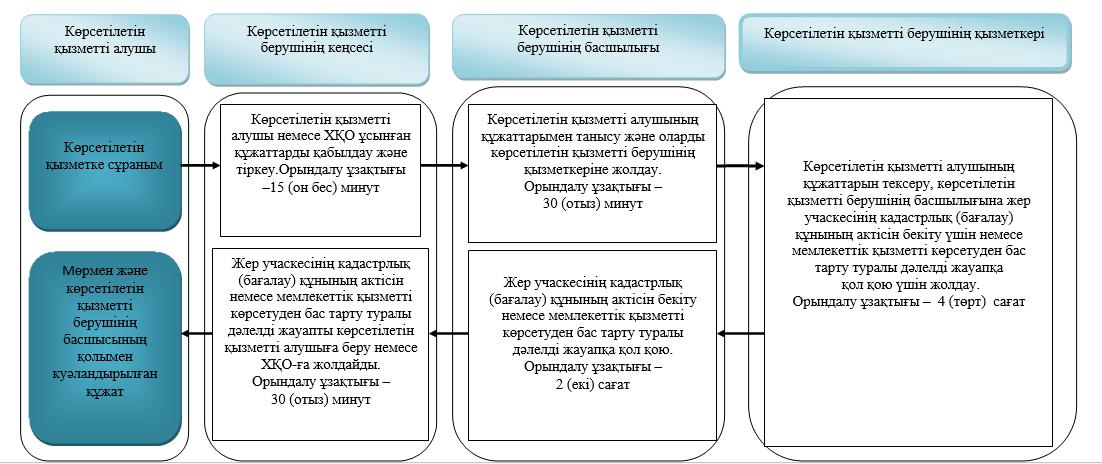  

2.ХҚО арқылы мемлекеттік қызмет көрсету кезінде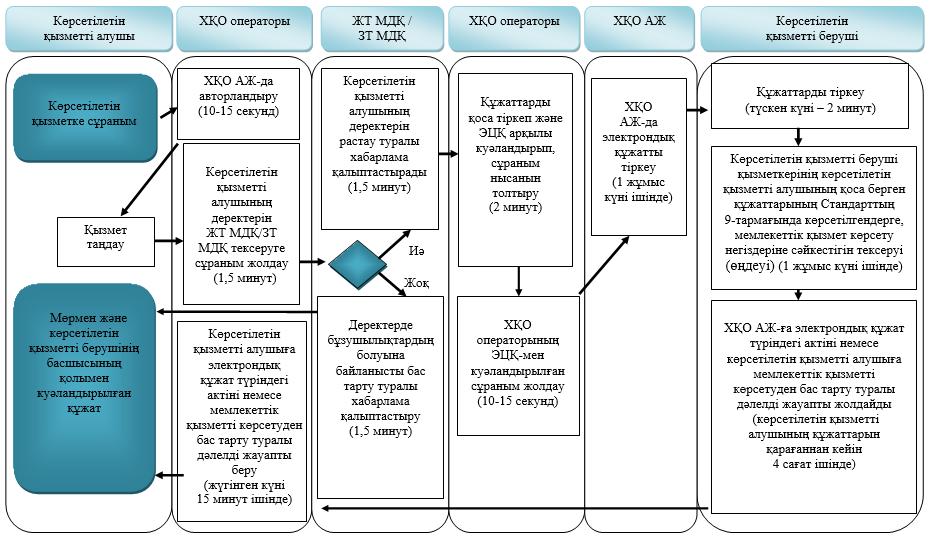  

      Шартты белгілер: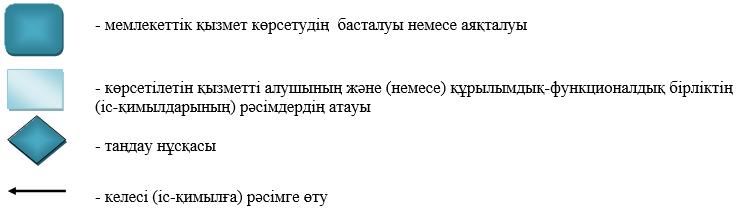  

"Жер учаскелерін қалыптастыру жөніндегі жерге орналастыру жобаларын бекiту" мемлекеттік қызметін көрсетудің бизнес-процестерінің анықтамалығы



Көрсетілетін қызметті берушінің кеңсесі арқылы мемлекеттік қызмет көрсету кезінде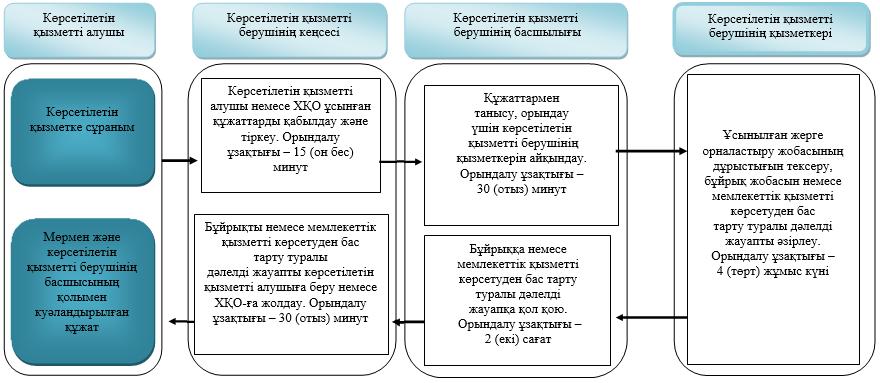  

ХҚО арқылы мемлекеттік қызмет көрсету кезінде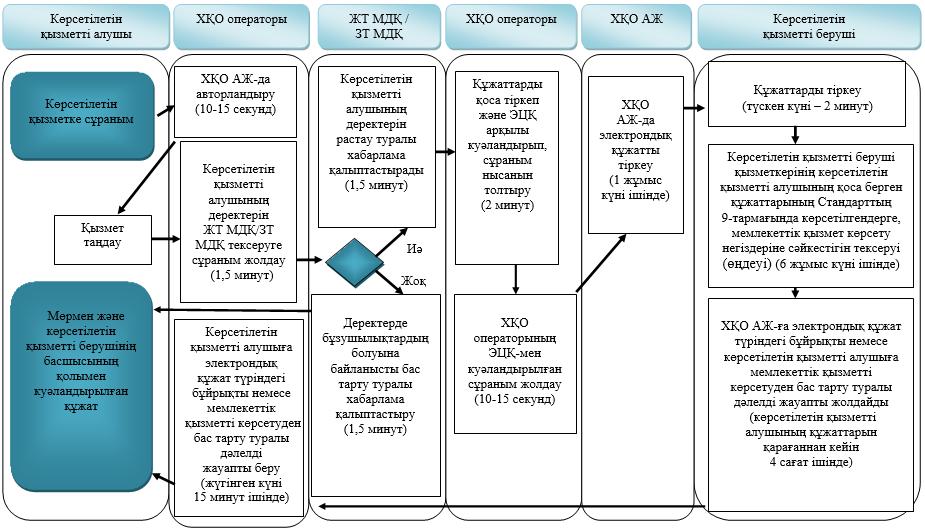  

Портал арқылы мемлекеттік қызмет көрсету кезінде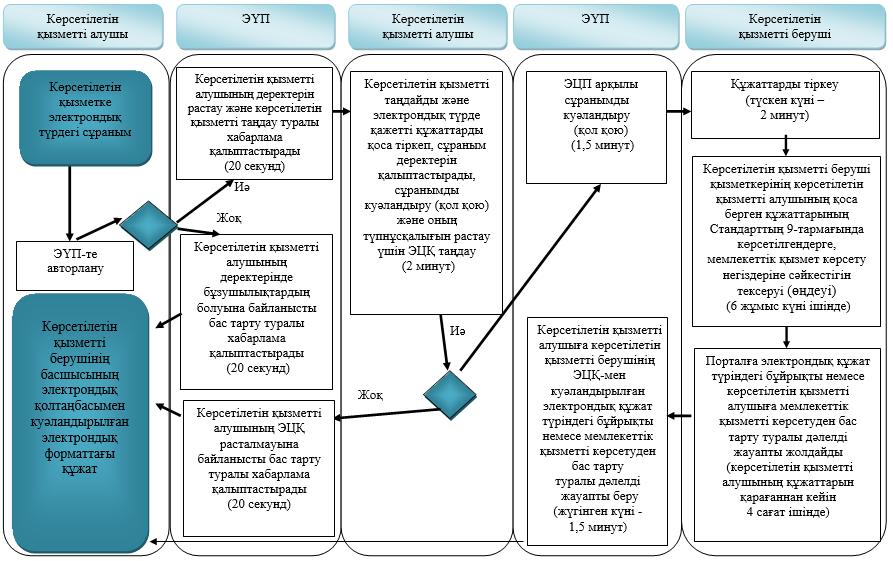  

Шартты белгілер: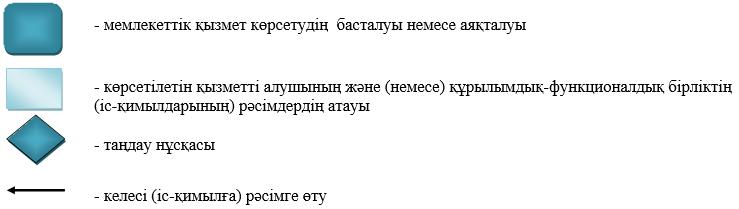  

"Жер учаскесінің нысаналы мақсатын өзгертуге шешім беру" мемлекеттік қызметін көрсетудің бизнес-процестерінің анықтамалығы



1 Көрсетілетін қызметті берушінің кеңсесі арқылы мемлекеттік қызмет көрсету кезінде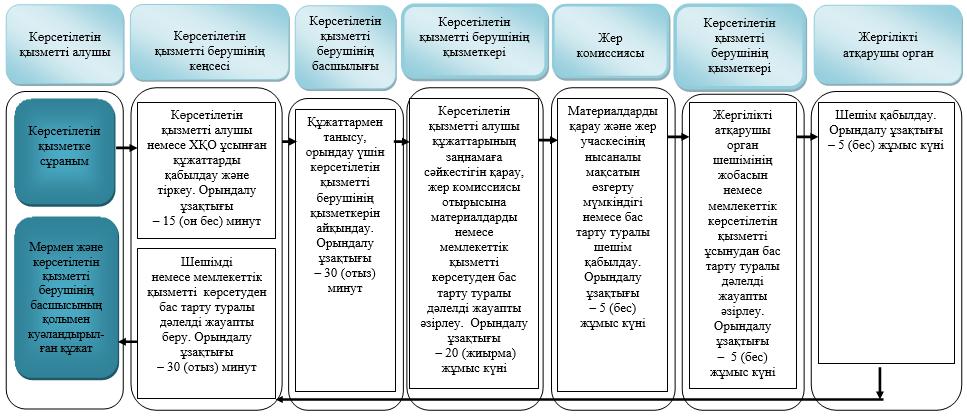  

ХҚО арқылы мемлекеттік қызмет көрсету кезінде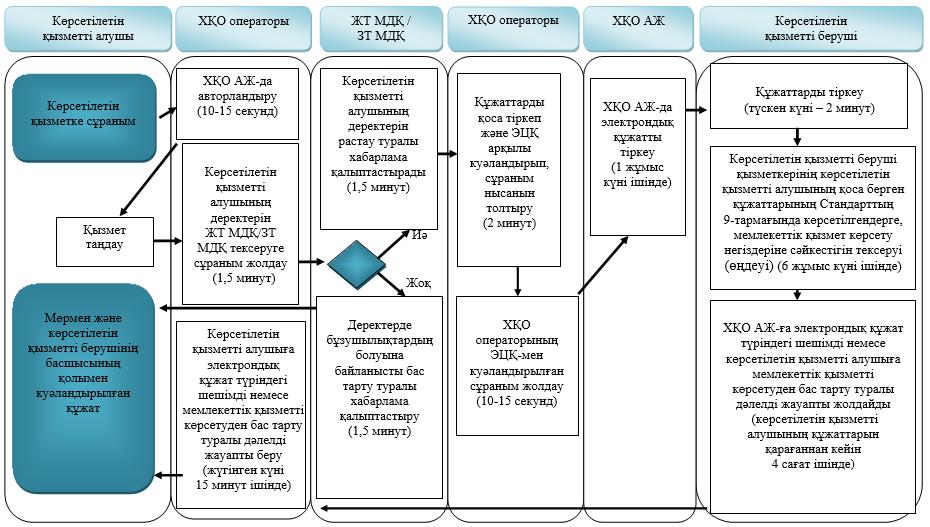  

Портал арқылы мемлекеттік қызмет көрсету кезінде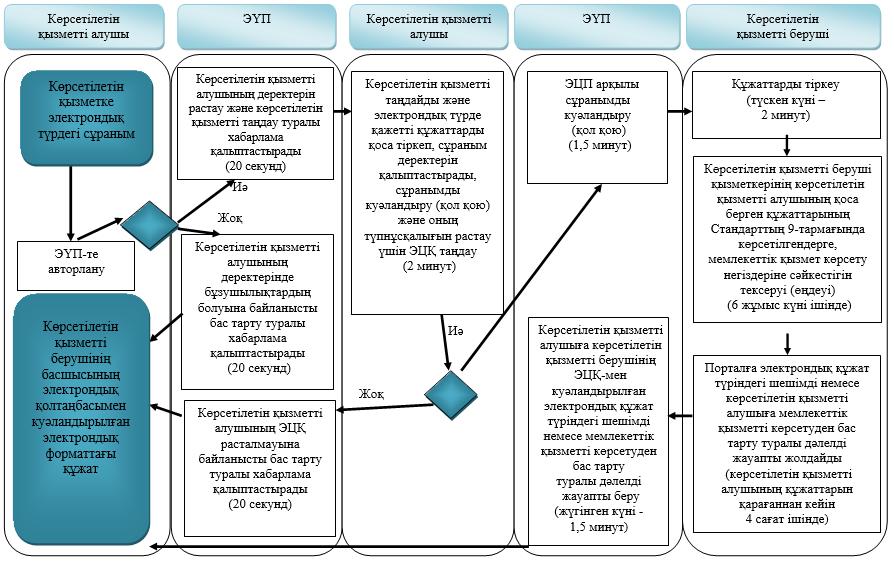  

Шартты белгілер: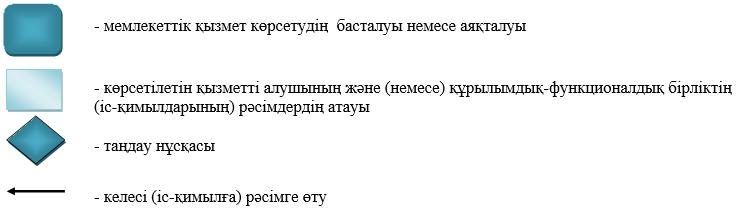  

"Іздестіру жұмыстарын жүргізу үшін жер учаскесін пайдалануға рұқсат беру" мемлекеттік қызметін көрсетудің бизнес-процестерінің анықтамалығы



Көрсетілетін қызметті берушінің кеңсесі арқылы мемлекеттік қызмет көрсету кезінде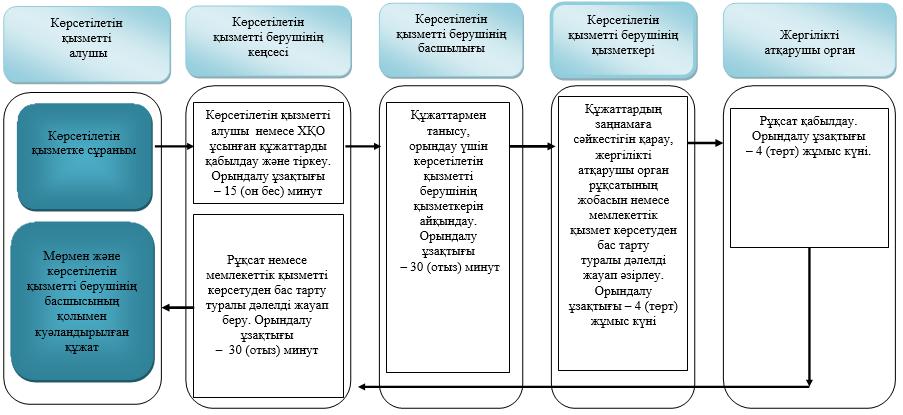  

ХҚО арқылы мемлекеттік қызмет көрсету кезінде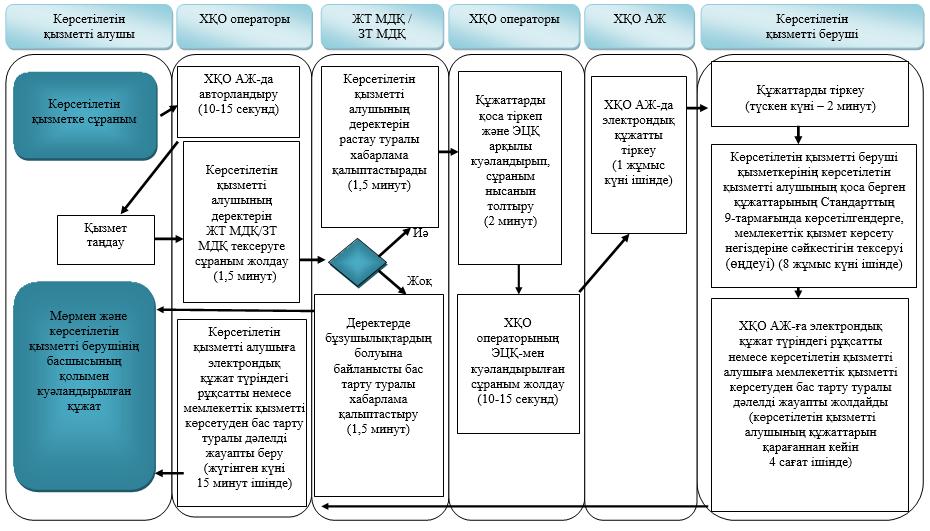  

Портал арқылы мемлекеттік қызмет көрсету кезінде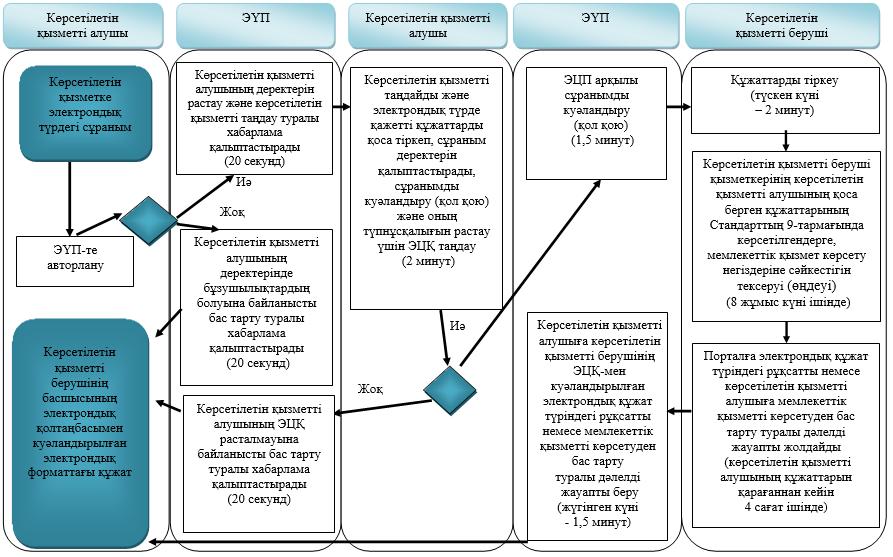  

Шартты белгілер: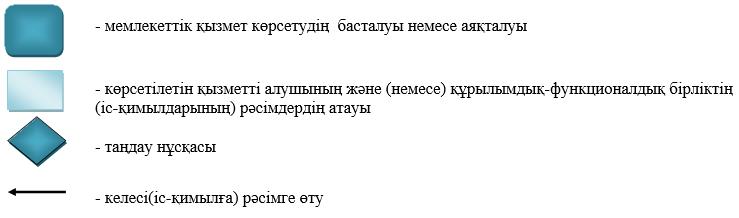  

Әрбір iс-қимылды (рәсімді) өту блок-схемасы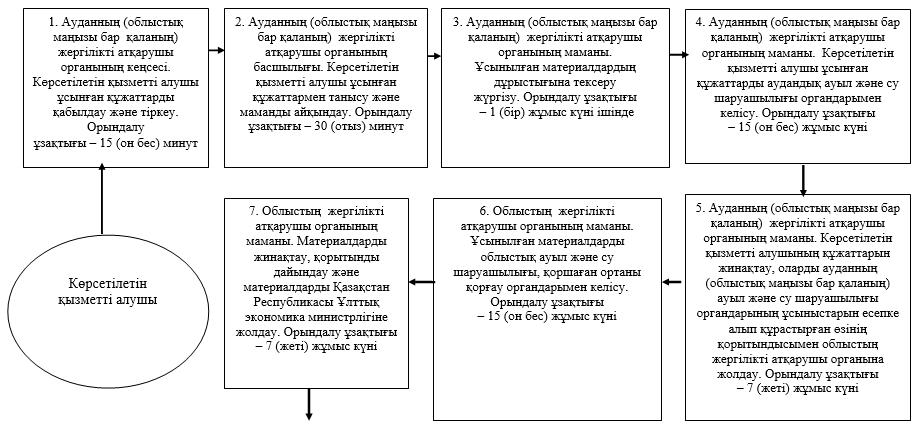 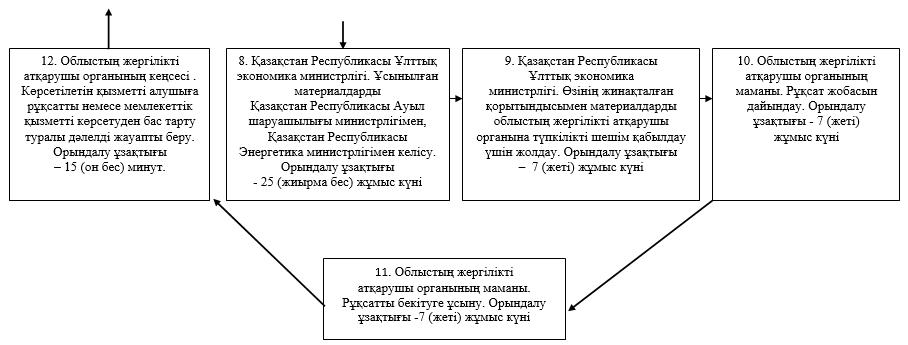  

"Суармалы егістікті суарылмайтын алқап түрлеріне ауыстыруға рұқсат беру" мемлекеттік қызметін көрсетудің бизнес-процестерінің анықтамалығы Көрсетілетін қызметті берушінің кеңсесі арқылы мемлекеттік қызмет көрсету кезінде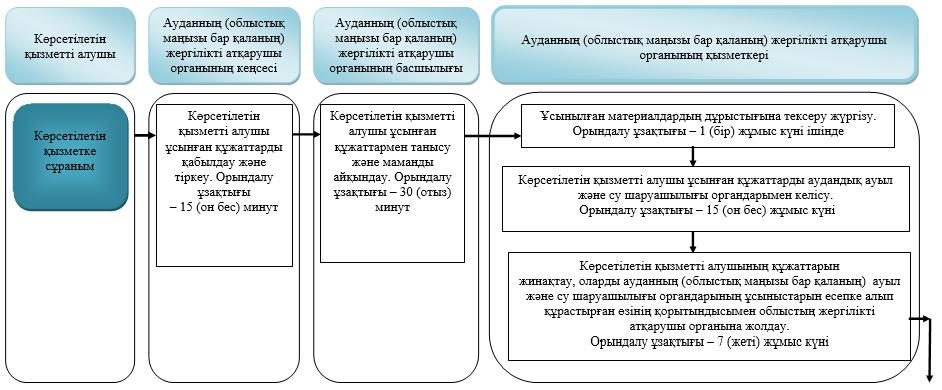 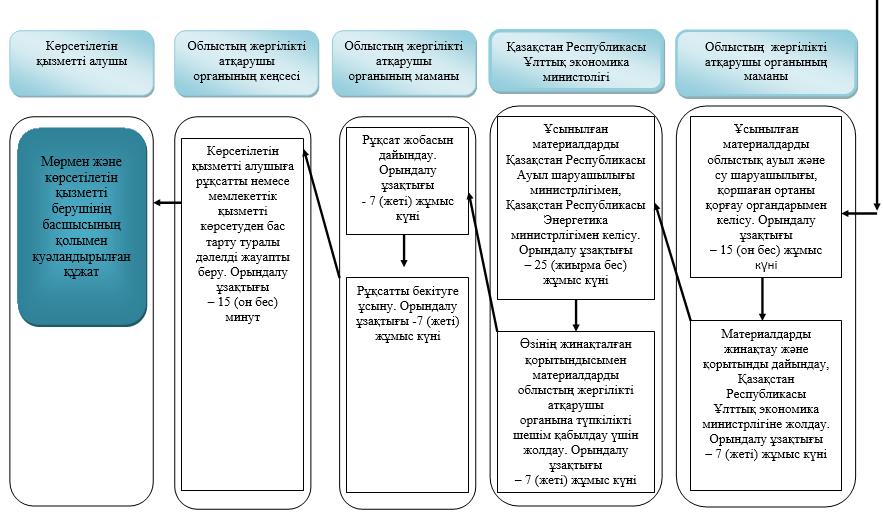  

Шартты белгілер: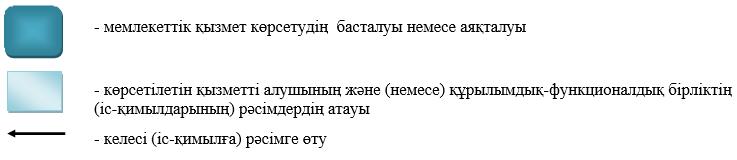 
					© 2012. Қазақстан Республикасы Әділет министрлігінің «Қазақстан Республикасының Заңнама және құқықтық ақпарат институты» ШЖҚ РМК
				

Облыс әкімі

 

 Д. Ахметов

 

 